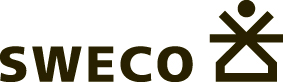 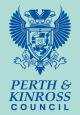 Invergowrie Natural Flood Management StudyComment FormContact Details (optional)HOW WE USE YOUR PERSONAL INFORMATION The information provided by you will be used by Perth & Kinross Council to deliver the requirements of the Flood Risk Management (Scotland) Act 2009 and any subsequent action taken to manage flood risk. Where there is a specific need the information may be shared with suppliers, other responsible authorities and government agencies in order to manage flood risk. In addition, the information may be shared with neighbouring landowners affected by flooding or any action taken to manage flood risk.The Council may check information provided by you, or information about you provided by a third party, with other information held by us. We may also get information from certain third parties or share your information with them in order to verify its accuracy, prevent or detect crime, protect public funds or where required by law. For further information, please look at our website www.pkc.gov.uk/dataprotection; email dataprotection@pkc.gov.uk or phone 01738 477933.Name:Address:Email:Please provide any relevant comments or questions on the Invergowrie Natural Flood Management Study below:(More space for comments available overleaf)Thank you for your comments. Please send this comment form via e-mail to rsstewart@pkc.gov.uk or post it to: Russell Stewart, Engineer (Flooding), Communities Service, Perth & Kinross Council, Pullar House, 35 Kinnoull Street, Perth, PH1 5GD.